ШУÖМПОСТАНОВЛЕНИЕ16.02.2022                                                                                                        № 259с.Корткерос, Корткеросский р-н,Республика КомиО закреплении территорий за муниципальными образовательными организациямиВ соответствии с п.п.6 п.1 ст.9 Федерального Закона «Об образовании в Российской Федерации», приказами Министерства просвещения Российской Федерации от 02 сентября 2020 года № 458 «Об утверждении Порядка приема на обучение по образовательным программам начального общего, основного общего и среднего общего образования», от 15 мая 2020 года № 236 «Об утверждении Порядка приема на обучение по образовательным программам дошкольного образования», администрация муниципального района «Корткеросский» постановляет:1. Закрепить территории муниципального образования муниципального района «Корткеросский» за муниципальными образовательными организациями, осуществляющими образовательную деятельность по образовательным программам начального общего, основного общего и среднего общего образования (Приложение 1).2. Закрепить территории муниципального образования муниципального района «Корткеросский» за муниципальными образовательными организациями, осуществляющими образовательную деятельность по образовательным программам дошкольного образования (Приложение 2).3. Руководителям муниципальных образовательных организаций при приеме на обучение:1) по образовательным программам начального общего, основного общего и среднего общего образования руководствоваться Порядком приема на обучение, утвержденным приказом Министерства просвещения Российской Федерации от 02 сентября 2020 года № 458;2) по образовательным программам дошкольного образования руководствоваться Порядком приема на обучение, утвержденным приказом Министерства просвещения Российской Федерации от 15 мая 2020 года № 236.4. Возложить на Управление образования администрации муниципального района «Корткеросский» (Ярцеву Н.В.): обязанность по 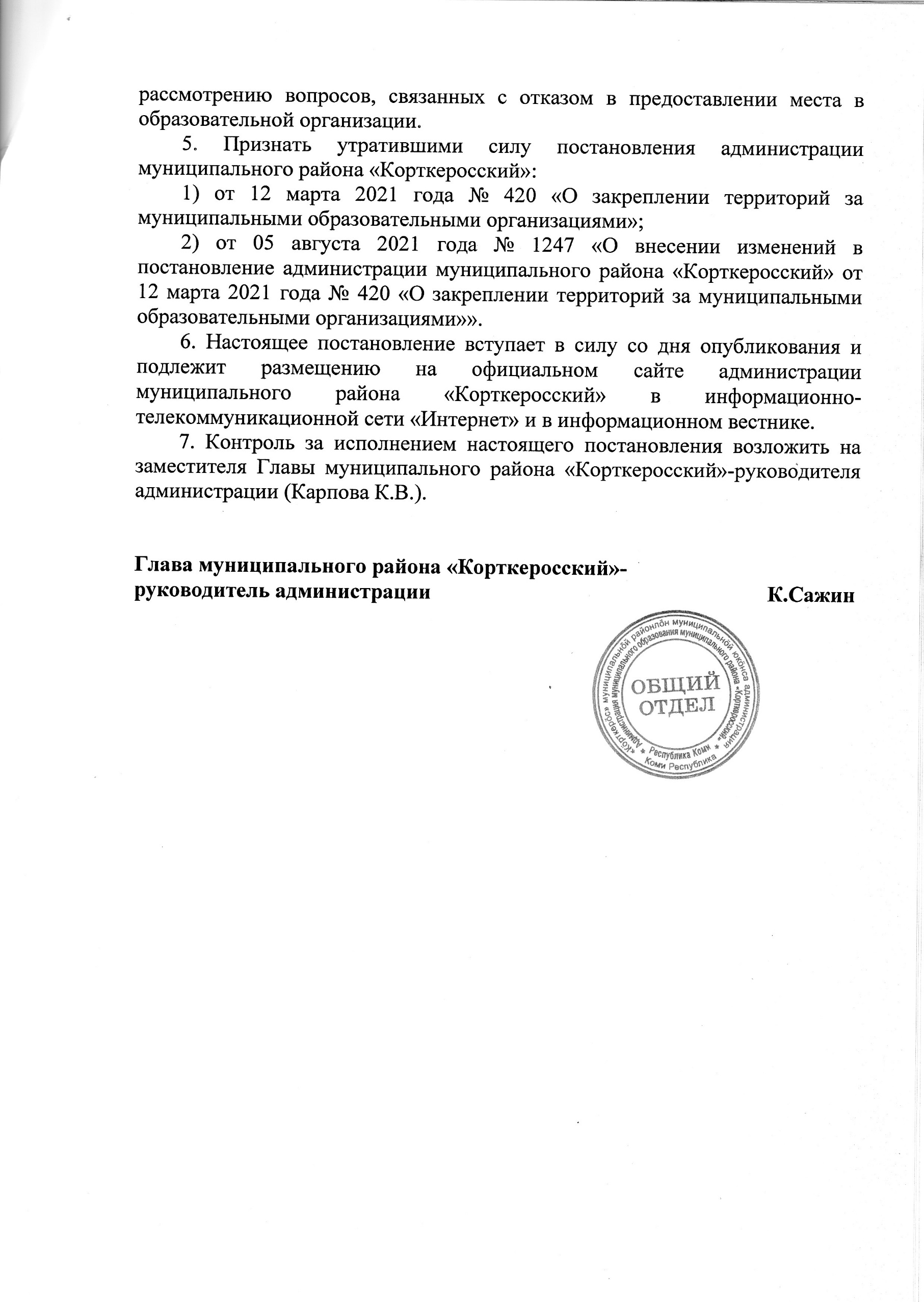 Приложение 1к постановлению администрациимуниципального района«Корткеросский»16.02.2022 № 259Территории, закрепленные за муниципальными образовательными организациями, осуществляющими образовательную деятельность по образовательным программам начального общего, основного общего и среднего общего образованияПриложение 2к постановлению администрациимуниципального района«Корткеросский»16.02.2022 № 259Территории, закрепленные за муниципальными образовательными организациями, осуществляющими образовательную деятельность по образовательным программам дошкольного образования«Кöрткерöс» муниципальнöй районса Администрация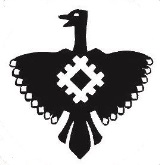 Администрация  муниципального района «Корткеросский»№ п/пПолное наименование муниципальной образовательной организацииТерритория, закрепленная за муниципальной образовательной организацией1.Муниципальное общеобразовательное учреждение «Средняя общеобразовательная школа» с.КорткеросТерритория сельского поселения «Корткерос»1.Муниципальное общеобразовательное учреждение «Средняя общеобразовательная школа» с.КорткеросТерритория сельского поселения «Позтыкерес»1.Муниципальное общеобразовательное учреждение «Средняя общеобразовательная школа» с.КорткеросТерритория сельского поселения «Додзь» (для обучающихся 10-11 классов)2.Муниципальное общеобразовательное учреждение «Средняя общеобразовательная школа» с.МординоТерритория сельского поселения «Мордино»2.Муниципальное общеобразовательное учреждение «Средняя общеобразовательная школа» с.МординоТерритория сельского поселения «Намск» (для обучающихся 5-11 классов)3.Муниципальное общеобразовательное учреждение «Средняя общеобразовательная школа» с.ПодъельскТерритория сельского поселения «Подъельск»,Территория сельского поселения «Вомын»4.Муниципальное общеобразовательное учреждение «Средняя общеобразовательная школа» с.КересТерритория сельского поселения «Керес»,д.Наволок сельского поселения «Подъельск»5.Муниципальное общеобразовательное учреждение «Средняя общеобразовательная школа» с.БольшелугТерритория сельского поселения «Большелуг»6.Муниципальное общеобразовательное учреждение «Средняя общеобразовательная школа» с.БогородскТерритория сельского поселения «Богородск»7.Муниципальное общеобразовательное учреждение «Средняя общеобразовательная школа» с.НившераТерритория сельского поселения «Нившера»8.Муниципальное общеобразовательное учреждение «Сторожевская средняя общеобразовательная школа»Территория сельского поселения «Сторожевск»8.Муниципальное общеобразовательное учреждение «Сторожевская средняя общеобразовательная школа»Территория сельского поселения «Небдино» (для обучающихся 10-11 классов)8.Муниципальное общеобразовательное учреждение «Сторожевская средняя общеобразовательная школа»д.Важкурья сельского поселения «Приозёрный» (для обучающихся 7-11 классов)8.Муниципальное общеобразовательное учреждение «Сторожевская средняя общеобразовательная школа»Территория сельского поселения «Вомын» (для обучающихся 7-11 классов)9.Муниципальное общеобразовательное учреждение «Средняя общеобразовательная школа» п.ПодтыбокТерритория сельского поселения «Подтыбок»10.Муниципальное общеобразовательное учреждение «Средняя общеобразовательная школа» п.ПриозёрныйТерритория сельского поселения «Приозёрный»11.Муниципальное общеобразовательное учреждение «Средняя общеобразовательная школа» п.АджеромТерритория сельского поселения «Пезмег»11.Муниципальное общеобразовательное учреждение «Средняя общеобразовательная школа» п.АджеромТерритория сельского поселения «Маджа»12.Муниципальное общеобразовательное учреждение «Средняя общеобразовательная школа» п.Усть-ЛэкчимТерритория сельского поселения «Усть-Лэкчим»13.Муниципальное общеобразовательное учреждение «Основная общеобразовательная школа» п.НамскТерритория сельского поселения «Намск»14.Муниципальное общеобразовательное учреждение «Основная общеобразовательная школа» п.ВизябожТерритория сельского поселения «Додзь»15.Муниципальное общеобразовательное учреждение «Основная общеобразовательная школа» с.НебдиноТерритория сельского поселения «Небдино»№ п/пПолное наименование муниципальной образовательной организацииТерритория, закрепленная за муниципальной образовательной организацией1.Муниципальное образовательное учреждение «Детский сад № 1 с.Корткерос»Муниципальное дошкольное образовательное учреждение «Детский сад № 2 общеразвивающего вида с.Корткерос»Муниципальное дошкольное образовательное учреждение «Детский сад № 5 общеразвивающего вида» с.КорткеросТерритория сельского поселения «Корткерос»2.Муниципальное образовательное учреждение «Детский сад д. Выльыб»Территория сельского поселения «Большелуг»3.Муниципальное образовательное учреждение «Богородский сад»Территория сельского поселения «Богородск»4.Муниципальное образовательное учреждение «Нившерский детский сад № 1»Территория сельского поселения «Нившера»5.Муниципальное образовательное учреждение «Детский сад п.Усть-Лэкчим»Территория сельского поселения «Усть-Лэкчим»Территория сельского поселения «Позтыкерес»6.Муниципальное образовательное учреждение «Детский сад п.Аджером»Территория сельского поселения «Пезмег»7.Муниципальное образовательное учреждение «Детский сад с.Мордино»Территория сельского поселения «Мордино»8.Муниципальное общеобразовательное учреждение «Основная общеобразовательная школа» п.НамскТерритория сельского поселения «Намск»9.Муниципальное общеобразовательное учреждение «Средняя общеобразовательная школа» с.ПодъельскТерритория сельского поселения «Подъельск»,Территория сельского поселения «Вомын»10.Муниципальное общеобразовательное учреждение «Средняя общеобразовательная школа» с.КересТерритория сельского поселения «Керес»11.Муниципальное общеобразовательное учреждение «Сторожевская средняя общеобразовательная школа»Территория сельского поселения «Сторожевск»12.Муниципальное общеобразовательное учреждение «Средняя общеобразовательная школа» п.ПодтыбокТерритория сельского поселения «Подтыбок»13.Муниципальное общеобразовательное учреждение «Средняя общеобразовательная школа» п.ПриозёрныйТерритория сельского поселения «Приозёрный»14.Муниципальное общеобразовательное учреждение «Средняя общеобразовательная школа» п.АджеромТерритория сельского поселения «Маджа»15.Муниципальное общеобразовательное учреждение «Основная общеобразовательная школа» п.ВизябожТерритория сельского поселения «Додзь»16.Муниципальное общеобразовательное учреждение «Основная общеобразовательная школа» с.НебдиноТерритория сельского поселения «Небдино»